Parent Advisory Council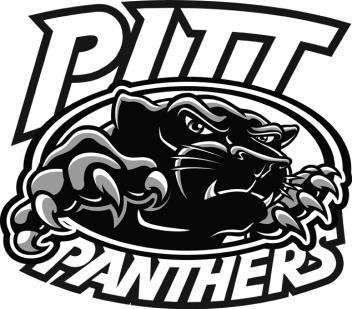 Pitt Meadows Elementary SchoolÉcole Élementaire Pitt Meadows PAC AgendaJune 5, 2018, 6:30 pmKristen McDonald’s homeMeeting begun: 6:35pmMeeting adjourned: 8:15pmMinutes by:  Lianna HendersonWe look forward to seeing you at the next meeting. Upcoming Dates to RememberDate :Welcome & circulation of Attendance Sign In SheetReview & Acceptance of AgendaAgenda accepted. Motion by Eileen Hurlbert, seconded by Lianna Henderson. Approved.Agenda accepted. Motion by Eileen Hurlbert, seconded by Lianna Henderson. Approved.Review & Acceptance of previous meeting minutesMotion to accept minutes by Kristen McDonald, seconded by Eileen Hurlbert. Approved.Motion to accept minutes by Kristen McDonald, seconded by Eileen Hurlbert. Approved.Administration ReportsAdministration ReportsPrincipal’s ReportHappy Retirement to Mme Dand! (last principal’s report!)The new principal will be visiting the school on TuesdayPlayground measurements: intermediate is 4692 square feet; as a rectangle is would be closer to 3000 square feet.  The district will be repainting this summer. (Stephanie will double check the dimensions and ask for primary dimensions)Urban Safari has been booked for the Primaries on June 21 for $997, from the line of $1000.  They will set up in the library and primary classes will go through.  Receipt will be submitted to Luba.Volunteer tea- small response, so hoping that PAC will spread the word to parent communityHappy Retirement to Mme Dand! (last principal’s report!)The new principal will be visiting the school on TuesdayPlayground measurements: intermediate is 4692 square feet; as a rectangle is would be closer to 3000 square feet.  The district will be repainting this summer. (Stephanie will double check the dimensions and ask for primary dimensions)Urban Safari has been booked for the Primaries on June 21 for $997, from the line of $1000.  They will set up in the library and primary classes will go through.  Receipt will be submitted to Luba.Volunteer tea- small response, so hoping that PAC will spread the word to parent communityCommittee ReportsCommittee ReportsChair Report (chaired by Kristen McDonald) Primary Fun day- volunteers and organization. Volunteers are needed, so Stephanie will put a note in the newsletter.  Eileen will organize the pizza lunch and she has 2 volunteers to help- she will contact Amber if she needs more.  Kids will get pizza, juicebox, orange or carrots, freezie treat.Money from Garage Sale- $350- will be going to the grade 7’sPAC closet clean out- tbaOpen House- time is going to be in the morning from 8-9; third Thursday in September (Sept. 20).  PAC can offer morning snacks and information.  The meeting will fall before then in September to plan details.Lunchbox Theatre- Jan-March on Wed/Fri – Stephanie will double check with staff in order to try and avoid conflicts with skitrips/fieldtripsWe would love a call out for cones, basketballs and soccer balls to donate via the newsletter (if Jason Severud would appreciate it)PAC family businesses- invite the businesses to contribute a ‘grab bag’ during Open House; have a table at Christmas Market; sponsor Carnaval; raffle opportunities to support PAC events (minimum will be set ahead of time) and raffle can only be won once per year (events may include: after-school activities; concessions; etc).  As a result, we may need a sponsorship coordinator.Primary Fun day- volunteers and organization. Volunteers are needed, so Stephanie will put a note in the newsletter.  Eileen will organize the pizza lunch and she has 2 volunteers to help- she will contact Amber if she needs more.  Kids will get pizza, juicebox, orange or carrots, freezie treat.Money from Garage Sale- $350- will be going to the grade 7’sPAC closet clean out- tbaOpen House- time is going to be in the morning from 8-9; third Thursday in September (Sept. 20).  PAC can offer morning snacks and information.  The meeting will fall before then in September to plan details.Lunchbox Theatre- Jan-March on Wed/Fri – Stephanie will double check with staff in order to try and avoid conflicts with skitrips/fieldtripsWe would love a call out for cones, basketballs and soccer balls to donate via the newsletter (if Jason Severud would appreciate it)PAC family businesses- invite the businesses to contribute a ‘grab bag’ during Open House; have a table at Christmas Market; sponsor Carnaval; raffle opportunities to support PAC events (minimum will be set ahead of time) and raffle can only be won once per year (events may include: after-school activities; concessions; etc).  As a result, we may need a sponsorship coordinator.Treasurer’s Report (Review by Luba King)	Luba is learning how to read the MunchaLunch reports, so budget may not reflect profits from lunchesScience Alive was covered completely by PACLuba has completed Gaming Grant application for the next school year, and we should know by September if we will receive again.  By the time buses and Urban Safari is paid for, we have spent the Gaming Grant for the year.Teachers may be holding receipts, or they may use classroom funds for classroom fieldtrips.  Stephanie will ask teachers to hand in receipts they have ASAP.Chequing account is just over $36000 and Gaming is just over $11000 currently.We should set a budget with amendments for the next school year- editing those that have not been used and roll it into things that are needed: compass cards are well used)Bank fees covered new cheques and gaming account fees.Luba is learning how to read the MunchaLunch reports, so budget may not reflect profits from lunchesScience Alive was covered completely by PACLuba has completed Gaming Grant application for the next school year, and we should know by September if we will receive again.  By the time buses and Urban Safari is paid for, we have spent the Gaming Grant for the year.Teachers may be holding receipts, or they may use classroom funds for classroom fieldtrips.  Stephanie will ask teachers to hand in receipts they have ASAP.Chequing account is just over $36000 and Gaming is just over $11000 currently.We should set a budget with amendments for the next school year- editing those that have not been used and roll it into things that are needed: compass cards are well used)Bank fees covered new cheques and gaming account fees.CPF Report (Nicole Gatto)President has stepped down, we have an acting-president.  We are hoping to gain new members and interest in the fall.  Nicky will be the secretary for next year.President has stepped down, we have an acting-president.  We are hoping to gain new members and interest in the fall.  Nicky will be the secretary for next year.DPAC Report (Erin Schwartz)No current reportNo current reportFruit & Veggie Report (Sylvia Shang)Health & Safety Report (Eileen Hurlbert)Murray added tarps and tent to the bin, and ropes have been purchasedAt open house- show off the bin- with a list of what we have and what we need and a donation ‘can’Murray added tarps and tent to the bin, and ropes have been purchasedAt open house- show off the bin- with a list of what we have and what we need and a donation ‘can’Fundraising Committee Report (Amber Potter)Munchalunch- Subway order is due by June 12; first Pizza lunch will be Sept. 19.  Wondering about offering parent population the opportunity to donate for those in need.  (give the option to donate $1 toward those in need- breakfast or lunch program or special lunch.  Maybe PAC could match amount.)Clothing ‘PME’ wear- at the open house for trying on and sale. “Robert Brown graphics” has worked with the school before.Munchalunch- Subway order is due by June 12; first Pizza lunch will be Sept. 19.  Wondering about offering parent population the opportunity to donate for those in need.  (give the option to donate $1 toward those in need- breakfast or lunch program or special lunch.  Maybe PAC could match amount.)Clothing ‘PME’ wear- at the open house for trying on and sale. “Robert Brown graphics” has worked with the school before.New BusinessNext PAC meeting: WhatWhenWherePAC Meeting6:30pm, Sept. 11, 2018Pizza LunchSept.19 NameEmailVoting member